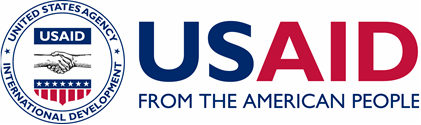 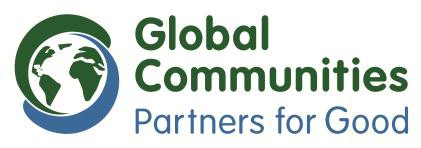 Decentralization Offering Better Results and Efficiency (DOBRE)Supporting the Development of Amalgamated Territorial Communities of UkraineOblast Economic Resource AuditsEconomic Mapping of 7 Oblasts RFP 0015 APPLICATION FORMGovernment Service Organizations (LGSO)The section below includes questions about how your organization’s mission and expertise may fit with DOBRE’s program objectives, and what types of work you may be able to accomplish through the program.Please provide all supporting documentations as possible and list them in each question. Also label all documents provided with the corresponding question number.  General Experience in Service Provision: Please provide a list of the services you have provided similar to those included in the Request for Proposals, such as research and analysis, project support, surveys, advisory or others. (Add lines as needed.) Experts and Training Professionals DatabasePlease provide a list of the individual experts and trainers that your institution/organization has used regularly in the past, and will draw upon to provide the Tasks Proposed above. (Add lines as needed.)Name of the LGSO:Establishment Date:Type: How would you define your organization?(EG: Educational institution, NGO,  CSO, training company, association, etc?)Physical Locations:Where is your headquarters located?Branch offices?Name of Responsible Representative and contact info(email/phone): ORG1Describe your organization/institution in terms of mission, services, and capacity to conduct the Economic Resource Audits. ORG2Describe your organization/institution’s applied approach and experience in conducting research and/or working with oblasts and/or amalgamated communities in the area of economic development.  Identify which Oblast(s) and communities your organization has experience.   Provide supporting materials and contacts.ORG 3SERVICE TYPE and ONE SENTENCE DescriptionDURATION (mm/yy-mm/yy) RECIPIENT ORG or GOVT and Reference Contact Name12345ORG4List and provide examples (hard copy and/or e-version) of research, reports, and documentation of your work relevant to decentralization and economic development.RFA1Describe in detail your organization’s vision in how to design and  implement the listed activities and research:Deliverable 1:  Oblast Economic Audit and InventoryDeliverable 1:  Oblast Economic Audit and InventoryDeliverable 2:  Listing of key individuals and organizations and their viewpoints/insightsDeliverable 2:  Listing of key individuals and organizations and their viewpoints/insightsDeliverable 3:  Catalogue of Oblast Level Strategic Planning DocumentsDeliverable 3:  Catalogue of Oblast Level Strategic Planning DocumentsDeliverable 4:  Guidebook of national, international, oblast, international and private resources/financing/programs available to communitiesDeliverable 4:  Guidebook of national, international, oblast, international and private resources/financing/programs available to communitiesRFA2EXPERT or ResearcherTask # and Topic/Issue Area of Training or AssistanceEstimated times hired?Most recently? (mm/yy)Staff or Consultant?CV Attached? (Y/N)12345RFA3Provide a budget narrative that describes your estimated costs to implement proposed Tasks and services and clarifies planned expenditures detailed in your accompanying draft budget.  (Template/guide is provided)